Course unitDescriptor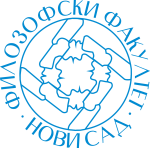 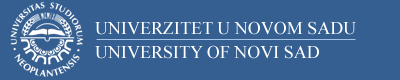 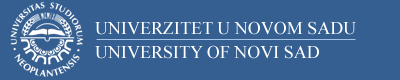 Course unitDescriptorFaculty of PhilosophyFaculty of PhilosophyGENERAL INFORMATIONGENERAL INFORMATIONGENERAL INFORMATIONGENERAL INFORMATIONStudy program in which the course unit is offeredStudy program in which the course unit is offeredFilozofijaFilozofijaCourse unit titleCourse unit titleSpekulativna filozofijaSpekulativna filozofijaCourse unit codeCourse unit code15ФЛФЛ02415ФЛФЛ024Type of course unit Type of course unit obavezanobavezanLevel of course unitLevel of course unitOsnovne studijeOsnovne studijeField of Study (please see ISCED)Field of Study (please see ISCED)Arts and humanities – 0223 PhilosophyArts and humanities – 0223 PhilosophySemester when the course unit is offeredSemester when the course unit is offeredletnjiletnjiYear of study (if applicable)Year of study (if applicable)trećatrećaNumber of ECTS allocatedNumber of ECTS allocated88Name of lecturer/lecturersName of lecturer/lecturersNevena JevtićNevena JevtićName of contact personName of contact personNevena JevtićNevena JevtićMode of course unit deliveryMode of course unit deliveryDirektna metoda nastaveDirektna metoda nastaveCourse unit pre-requisites (e.g. level of language required, etc)Course unit pre-requisites (e.g. level of language required, etc)Sprski jezik B2Sprski jezik B2PURPOSE AND OVERVIEW (max 5-10 sentences)PURPOSE AND OVERVIEW (max 5-10 sentences)PURPOSE AND OVERVIEW (max 5-10 sentences)PURPOSE AND OVERVIEW (max 5-10 sentences)Predmet obuhvata, u istoriji filozofije, drugi deo filozofije nemačkog idealizma, odnosno filozofske koncepcije Šelinga I Hegela, uz dodatak tematskog bloka koji obuhvata jednu od najznačajnijih filozofskih reakcija na Hegelovu filozofiju (Marksova filozofija). Studije ovog predmeta treba da omogući produbljeno razumevanje složenih filozofskih koncepcija ovih autora, da izgradi sposobnost za sintezu prethodno stečenog filozofskog znanja i uvida, kao i razumevanje temeljnih tokova moderne filozofije.Predmet obuhvata, u istoriji filozofije, drugi deo filozofije nemačkog idealizma, odnosno filozofske koncepcije Šelinga I Hegela, uz dodatak tematskog bloka koji obuhvata jednu od najznačajnijih filozofskih reakcija na Hegelovu filozofiju (Marksova filozofija). Studije ovog predmeta treba da omogući produbljeno razumevanje složenih filozofskih koncepcija ovih autora, da izgradi sposobnost za sintezu prethodno stečenog filozofskog znanja i uvida, kao i razumevanje temeljnih tokova moderne filozofije.Predmet obuhvata, u istoriji filozofije, drugi deo filozofije nemačkog idealizma, odnosno filozofske koncepcije Šelinga I Hegela, uz dodatak tematskog bloka koji obuhvata jednu od najznačajnijih filozofskih reakcija na Hegelovu filozofiju (Marksova filozofija). Studije ovog predmeta treba da omogući produbljeno razumevanje složenih filozofskih koncepcija ovih autora, da izgradi sposobnost za sintezu prethodno stečenog filozofskog znanja i uvida, kao i razumevanje temeljnih tokova moderne filozofije.Predmet obuhvata, u istoriji filozofije, drugi deo filozofije nemačkog idealizma, odnosno filozofske koncepcije Šelinga I Hegela, uz dodatak tematskog bloka koji obuhvata jednu od najznačajnijih filozofskih reakcija na Hegelovu filozofiju (Marksova filozofija). Studije ovog predmeta treba da omogući produbljeno razumevanje složenih filozofskih koncepcija ovih autora, da izgradi sposobnost za sintezu prethodno stečenog filozofskog znanja i uvida, kao i razumevanje temeljnih tokova moderne filozofije.LEARNING OUTCOMES (knowledge and skills)LEARNING OUTCOMES (knowledge and skills)LEARNING OUTCOMES (knowledge and skills)LEARNING OUTCOMES (knowledge and skills)Savlađivanje osnovne tematske sadržine Šelingove i Hegelove filozofije.Savlađivanje osnovne tematske sadržine Šelingove i Hegelove filozofije.Savlađivanje osnovne tematske sadržine Šelingove i Hegelove filozofije.Savlađivanje osnovne tematske sadržine Šelingove i Hegelove filozofije.SYLLABUS (outline and summary of topics)SYLLABUS (outline and summary of topics)SYLLABUS (outline and summary of topics)SYLLABUS (outline and summary of topics)Šelingovo prevladavanje Fihteovog subjektivnog idealizma; Smisao analize „objektivnoga“; Šeling I romantizam; Zasnivanje filozofije prirode i utemeljenje analize samosvesti; Filozofija prirode i transcendentalna filozofija: Sistem apsolutnog identiteta; Problem odnosa identiteta i neidentiteta; Identitet i apsolut: Pojam intelektualnog opažaja; Estetički i apsolutni idealizam; Filozofija i religija; Pitanje o slobodi; Šelingova pozna filozofija;  Hegelov „jenski period“; Hegelov odnos prema Kantu, Fihteu i Šelingu; Ideja filozofskog sistema u predgovoru Fenomenologije duha, Problem odnosa između fenomenologije duha, nauke logike i enciklopedijskog sistema; Pojam duha; Dijalektika i spekulacija; Ideja filozofskog sistema; Mesto fenomenologije duha u filozofskom sistemu; Nauka logike kao ontologika; Filozofija prirode; Utemeljenje filozofije duha; Filozofija subjektivnog duha; Filozofija objektivnog duha; Filozofija apsolutnog duha; Zasnivanje filozofije istorije filozofije; Filozofija istorije; Filozofija religije; Estetika u Hegelovom sistemu; Marksova recepcija Hegelove filozofije; Pojmovi čoveka, rada, otuđenja i povesti kod Marksa; Ideja ukidanja kao ozbiljenja filozofije; Kritika Hegelove filozofije prava; Ideja zasnivanja trans-građanskog društva.Šelingovo prevladavanje Fihteovog subjektivnog idealizma; Smisao analize „objektivnoga“; Šeling I romantizam; Zasnivanje filozofije prirode i utemeljenje analize samosvesti; Filozofija prirode i transcendentalna filozofija: Sistem apsolutnog identiteta; Problem odnosa identiteta i neidentiteta; Identitet i apsolut: Pojam intelektualnog opažaja; Estetički i apsolutni idealizam; Filozofija i religija; Pitanje o slobodi; Šelingova pozna filozofija;  Hegelov „jenski period“; Hegelov odnos prema Kantu, Fihteu i Šelingu; Ideja filozofskog sistema u predgovoru Fenomenologije duha, Problem odnosa između fenomenologije duha, nauke logike i enciklopedijskog sistema; Pojam duha; Dijalektika i spekulacija; Ideja filozofskog sistema; Mesto fenomenologije duha u filozofskom sistemu; Nauka logike kao ontologika; Filozofija prirode; Utemeljenje filozofije duha; Filozofija subjektivnog duha; Filozofija objektivnog duha; Filozofija apsolutnog duha; Zasnivanje filozofije istorije filozofije; Filozofija istorije; Filozofija religije; Estetika u Hegelovom sistemu; Marksova recepcija Hegelove filozofije; Pojmovi čoveka, rada, otuđenja i povesti kod Marksa; Ideja ukidanja kao ozbiljenja filozofije; Kritika Hegelove filozofije prava; Ideja zasnivanja trans-građanskog društva.Šelingovo prevladavanje Fihteovog subjektivnog idealizma; Smisao analize „objektivnoga“; Šeling I romantizam; Zasnivanje filozofije prirode i utemeljenje analize samosvesti; Filozofija prirode i transcendentalna filozofija: Sistem apsolutnog identiteta; Problem odnosa identiteta i neidentiteta; Identitet i apsolut: Pojam intelektualnog opažaja; Estetički i apsolutni idealizam; Filozofija i religija; Pitanje o slobodi; Šelingova pozna filozofija;  Hegelov „jenski period“; Hegelov odnos prema Kantu, Fihteu i Šelingu; Ideja filozofskog sistema u predgovoru Fenomenologije duha, Problem odnosa između fenomenologije duha, nauke logike i enciklopedijskog sistema; Pojam duha; Dijalektika i spekulacija; Ideja filozofskog sistema; Mesto fenomenologije duha u filozofskom sistemu; Nauka logike kao ontologika; Filozofija prirode; Utemeljenje filozofije duha; Filozofija subjektivnog duha; Filozofija objektivnog duha; Filozofija apsolutnog duha; Zasnivanje filozofije istorije filozofije; Filozofija istorije; Filozofija religije; Estetika u Hegelovom sistemu; Marksova recepcija Hegelove filozofije; Pojmovi čoveka, rada, otuđenja i povesti kod Marksa; Ideja ukidanja kao ozbiljenja filozofije; Kritika Hegelove filozofije prava; Ideja zasnivanja trans-građanskog društva.Šelingovo prevladavanje Fihteovog subjektivnog idealizma; Smisao analize „objektivnoga“; Šeling I romantizam; Zasnivanje filozofije prirode i utemeljenje analize samosvesti; Filozofija prirode i transcendentalna filozofija: Sistem apsolutnog identiteta; Problem odnosa identiteta i neidentiteta; Identitet i apsolut: Pojam intelektualnog opažaja; Estetički i apsolutni idealizam; Filozofija i religija; Pitanje o slobodi; Šelingova pozna filozofija;  Hegelov „jenski period“; Hegelov odnos prema Kantu, Fihteu i Šelingu; Ideja filozofskog sistema u predgovoru Fenomenologije duha, Problem odnosa između fenomenologije duha, nauke logike i enciklopedijskog sistema; Pojam duha; Dijalektika i spekulacija; Ideja filozofskog sistema; Mesto fenomenologije duha u filozofskom sistemu; Nauka logike kao ontologika; Filozofija prirode; Utemeljenje filozofije duha; Filozofija subjektivnog duha; Filozofija objektivnog duha; Filozofija apsolutnog duha; Zasnivanje filozofije istorije filozofije; Filozofija istorije; Filozofija religije; Estetika u Hegelovom sistemu; Marksova recepcija Hegelove filozofije; Pojmovi čoveka, rada, otuđenja i povesti kod Marksa; Ideja ukidanja kao ozbiljenja filozofije; Kritika Hegelove filozofije prava; Ideja zasnivanja trans-građanskog društva.LEARNING AND TEACHING (planned learning activities and teaching methods) LEARNING AND TEACHING (planned learning activities and teaching methods) LEARNING AND TEACHING (planned learning activities and teaching methods) LEARNING AND TEACHING (planned learning activities and teaching methods) Teorijsko predavanje uz analizu izvornih tekstova.Teorijsko predavanje uz analizu izvornih tekstova.Teorijsko predavanje uz analizu izvornih tekstova.Teorijsko predavanje uz analizu izvornih tekstova.REQUIRED READINGREQUIRED READINGREQUIRED READINGREQUIRED READINGŠeling, F. V. J., „O ja kao principu filozofije„;  Uvod u nacrt sistema filozofije prirode; Sistem transcendentalnog idealizma (Predgovor, uvod, I, II, V i VI poglavlje);  Prikaz mog sistema filozofije. Hegel, G. F. V., Jenski spisi: „Razlika između Fihteovog i Šelingovog sistema filozofije“; „Vjera i znanje“; Fenomenologija duha;  Enciklopedija filozofijskih znanosti; Istorija filozofije, Uvod, Odeljci o Kantu, Fihteu, Šelingu; Osnovne crte filozofije prava; Nauka logike, Predgovori, Uvod i deo „Šta mora da čini početak nauke“. Filipović, Vladimir, „Klasični njemački idealizam“; Barbarić, Damir, „Filozofija njemačkog idealizma“; Kangrga, Milan, „Etika ili revolucija“, „Predavanja o njemačkom idealizmu“; Perović, Milenko, „Početak u filozofiji“, „Istorija filozofije“; Kožev, Aleksandar, „Kako čitati Hegela“; Markuze, Herbart, „Um i revolucija“, „Hegelova ontologija i teorija povesti“; Bloh, Ernst, „Subjekt-objekt“; Adorno, Teodor V., „Tri studije o Hegelu“.Šeling, F. V. J., „O ja kao principu filozofije„;  Uvod u nacrt sistema filozofije prirode; Sistem transcendentalnog idealizma (Predgovor, uvod, I, II, V i VI poglavlje);  Prikaz mog sistema filozofije. Hegel, G. F. V., Jenski spisi: „Razlika između Fihteovog i Šelingovog sistema filozofije“; „Vjera i znanje“; Fenomenologija duha;  Enciklopedija filozofijskih znanosti; Istorija filozofije, Uvod, Odeljci o Kantu, Fihteu, Šelingu; Osnovne crte filozofije prava; Nauka logike, Predgovori, Uvod i deo „Šta mora da čini početak nauke“. Filipović, Vladimir, „Klasični njemački idealizam“; Barbarić, Damir, „Filozofija njemačkog idealizma“; Kangrga, Milan, „Etika ili revolucija“, „Predavanja o njemačkom idealizmu“; Perović, Milenko, „Početak u filozofiji“, „Istorija filozofije“; Kožev, Aleksandar, „Kako čitati Hegela“; Markuze, Herbart, „Um i revolucija“, „Hegelova ontologija i teorija povesti“; Bloh, Ernst, „Subjekt-objekt“; Adorno, Teodor V., „Tri studije o Hegelu“.Šeling, F. V. J., „O ja kao principu filozofije„;  Uvod u nacrt sistema filozofije prirode; Sistem transcendentalnog idealizma (Predgovor, uvod, I, II, V i VI poglavlje);  Prikaz mog sistema filozofije. Hegel, G. F. V., Jenski spisi: „Razlika između Fihteovog i Šelingovog sistema filozofije“; „Vjera i znanje“; Fenomenologija duha;  Enciklopedija filozofijskih znanosti; Istorija filozofije, Uvod, Odeljci o Kantu, Fihteu, Šelingu; Osnovne crte filozofije prava; Nauka logike, Predgovori, Uvod i deo „Šta mora da čini početak nauke“. Filipović, Vladimir, „Klasični njemački idealizam“; Barbarić, Damir, „Filozofija njemačkog idealizma“; Kangrga, Milan, „Etika ili revolucija“, „Predavanja o njemačkom idealizmu“; Perović, Milenko, „Početak u filozofiji“, „Istorija filozofije“; Kožev, Aleksandar, „Kako čitati Hegela“; Markuze, Herbart, „Um i revolucija“, „Hegelova ontologija i teorija povesti“; Bloh, Ernst, „Subjekt-objekt“; Adorno, Teodor V., „Tri studije o Hegelu“.Šeling, F. V. J., „O ja kao principu filozofije„;  Uvod u nacrt sistema filozofije prirode; Sistem transcendentalnog idealizma (Predgovor, uvod, I, II, V i VI poglavlje);  Prikaz mog sistema filozofije. Hegel, G. F. V., Jenski spisi: „Razlika između Fihteovog i Šelingovog sistema filozofije“; „Vjera i znanje“; Fenomenologija duha;  Enciklopedija filozofijskih znanosti; Istorija filozofije, Uvod, Odeljci o Kantu, Fihteu, Šelingu; Osnovne crte filozofije prava; Nauka logike, Predgovori, Uvod i deo „Šta mora da čini početak nauke“. Filipović, Vladimir, „Klasični njemački idealizam“; Barbarić, Damir, „Filozofija njemačkog idealizma“; Kangrga, Milan, „Etika ili revolucija“, „Predavanja o njemačkom idealizmu“; Perović, Milenko, „Početak u filozofiji“, „Istorija filozofije“; Kožev, Aleksandar, „Kako čitati Hegela“; Markuze, Herbart, „Um i revolucija“, „Hegelova ontologija i teorija povesti“; Bloh, Ernst, „Subjekt-objekt“; Adorno, Teodor V., „Tri studije o Hegelu“.ASSESSMENT METHODS AND CRITERIAASSESSMENT METHODS AND CRITERIAASSESSMENT METHODS AND CRITERIAASSESSMENT METHODS AND CRITERIASeminarski rad i usmeni ispitSeminarski rad i usmeni ispitSeminarski rad i usmeni ispitSeminarski rad i usmeni ispitLANGUAGE OF INSTRUCTIONLANGUAGE OF INSTRUCTIONLANGUAGE OF INSTRUCTIONLANGUAGE OF INSTRUCTIONSrpskiSrpskiSrpskiSrpski